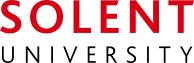 STUDENT NAME: ____________________REVIEWER: ________________________The Independent Review is the first part of the two part Annual Monitoring process for doctoral students. It is an opportunity to discuss your experience to-date with an independent and experienced supervisor. Your Doctoral Co-ordinator will make arrangements to appoint an independent reviewer who will contact you to arrange a meeting.The information in this review will be considered by the Doctoral review panel as part of the Solent’s Doctoral Student Annual Monitoring. If you wish any comments to remain confidential please indicate this on the form.This review reflects on your experience over the previous 12 months.Please complete this form electronically, sign it and return to research.degree@solent.ac.uk by 17 May 2021.If you have queries, please contact research.degree@solent.ac.uk or on +44 (0) 23 8201 3207 (ext. 3207).Research Office A223INDEPENDENT REVIEW TO BE COMPLETED BY THE STUDENT AND THE INDEPENDENT REVIEWERStudent experience during the previous 12 monthsHow would you summarise your progress during the previous 12 months?Is your experience of your current supervision satisfactory?Do you feel you have sufficient information about your upcoming milestones (e.g. Transfer / Viva)?Are the resources / facilities provided by the University / Faculty adequate to support your research area?Is the University / Faculty research culture / community sufficiently supportive of you and your studies?Please identify which of the following student support services you are aware of?If you have engaged with any of these support services, what is your experience of the support provided?Are there any factors that you feel have significantly helped your progress?Are there any factors that you feel have significantly hindered your progress?Are you on track to finish by your expected thesis submission date? If you wish any of your comments on this form to be confidential from either the Doctoral review panel, or your Doctoral Coordinator please indicate this here.** For further information on requests for confidentiality, please see guidance note #7Student’s signature:      Date:         /         /       	Independent reviewer’s summary of meeting and outcomes:Independent reviewer’s signature:      Date:         /         /       Please return the completed and signed form to Research Office:research.degree@solent.ac.ukResearch Office A223Solent UniversityEast Park TerraceSouthampton SO14 0YNT: +44 (0) 23 8201 3207Surname/Family Name:First Name(s):Student ID Number:FacultyBusiness, Law & Digital TechCreative Industry, Arch & EngineeringSport, Health & Social SciencesWarsash Maritime SchoolStart date:Start date:Mode of Study:Mode of Study:Full-Time Part-TimeExpected thesis submission date:Expected thesis submission date:Collaborating establishment(s) if applicable:Collaborating establishment(s) if applicable:Collaborating establishment(s) if applicable:Collaborating establishment(s) if applicable:Collaborating establishment(s) if applicable:Collaborating establishment(s) if applicable:Independent Reviewer:Independent Reviewer:Provisional thesis title:Provisional thesis title:Student HubAccess SolentAccess SolentFunding TeamInternational AdviceInternational AdviceWellbeing TeamSpirituality & ReflectionSpirituality & ReflectionCounsellingSolent FuturesSolent FuturesLibraryOther